תוכן עניינים1	פרטי המגיש והבקשה2	סיכום מנהלים (יועתק כלשונו לחוות הדעת ויוצג בפני וועדת המחקר)3	הצורך4	התוצר והיבטי איכות הסביבה5	צוות התאגיד (תיאור מפורט)6	קניין רוחני7	הפיילוט8	סטטוס הבקשה9	הטכנולוגיה, ייחודיות וחדשנות, חסמי כניסה טכנולוגיים, אתגרים, מוצרי צד ג'10	תוכנית המו"פ (R&D Plan) וביצוע הפיילוט הרב שנתית11	אבני דרך12	שוק, שיווק, לקוחות, תחרות ומודל הכנסות13	מימון ותשתית פיננסית14	התרומה למשק לישראל15	תמלוגים (מוצרים וטכנולוגיות בגינם ישולמו תמלוגים לרשות החדשנות)16	הייצור (ככל שרלוונטי)17	הצהרות לגבי מימון בקשה זו על ידי גורם חיצוני18	הצהרה לגביי ייעוץ וליווי במילוי והגשת הבקשה19	הצהרה20	נספח מידע נוסף אודות השותפים העיקריים21	נספחים (לשימוש מגיש הבקשה)פרטי המגיש והבקשהפרטי התאגיד מגיש הבקשהמסלול הבקשהנושא ותיאור התוכנית הרב שנתיתתקופת התוכנית הרב שנתיתתקציב התוכנית הרב שנתית (אלפי ₪)אנשי המפתח בתוכנית הרב שנתיתתיקים המשויכים לתוכנית הרב שנתיתסיכום מנהלים (יועתק כלשונו לחוות הדעת ויוצג בפני וועדת המחקר)הצורךהזן טקסט כאן...התוצר והיבטי איכות הסביבההתוצרהזן טקסט כאן...היבטי איכות הסביבההזן טקסט כאן...צוות התאגיד (תיאור מפורט)הזן טקסט כאן...קניין רוחניהפרת זכויות קניין וסקירת פטנטיםהזן טקסט כאן...רישום פטנטיםהבעלות בתוצרי התוכנית הרב שנתיתהזן טקסט כאן...פיתוח בקוד פתוח (open source)הזן טקסט כאן...הפיילוטאתרי ההרצה המשתתפים בפיילוטההיבט הטכנולוגי והמבצעיהזן טקסט כאן...ההיבט העסקיהזן טקסט כאן...ההסדר בין הצדדיםהזן טקסט כאן...סטטוס הבקשהתיק חדש – הסטטוס בתחילת התוכנית הרב שנתיתהזן טקסט כאן...תיק המשך – סטאטוס ביצוע התיק הקודם בתוכנית הרב שנתיתתכנון מול ביצוע המשימות המאושרות בתיק הקודם ובבקשות שינוי שאושרוהניצול המוערך של התקציב המאושר בתיק קודםעמידה באבני דרך בתיק הקודםההישגים בתיק הקודםהזן טקסט כאן...סטאטוס אתרי הפיילוטהזן טקסט כאן...הטכנולוגיה, ייחודיות וחדשנות, חסמי כניסה טכנולוגיים, אתגרים, מוצרי צד ג'הטכנולוגיההזן טקסט כאן...ייחודיות וחדשנותהזן טקסט כאן...חסמי כניסה טכנולוגייםהזן טקסט כאן...אתגרים ופתרונותהזן טקסט כאן...מוצרי צד ג'הזן טקסט כאן...תוכנית המו"פ (R&D Plan) וביצוע הפיילוט הרב שנתיתיכולות התאגיד הרלוונטיות לתוכנית הרב שנתיתהזן טקסט כאן...פערים ביכולות התאגידהזן טקסט כאן...רשימת שמות המשימות בבקשה זופירוט תכולת המשימותקבלני משנה חו"לאבני דרךאבני דרך טכנולוגיות וביצועיות באתרים בתקופת התיק הנוכחיאבני דרך שיווקיות / עסקיות בתקופת התיק הנוכחיאבני דרך עיקריות טכנולוגיות, ביצועיות, שיווקיות, עסקיות מעבר לתקופת התיק הנוכחישוק, שיווק, לקוחות, תחרות ומודל הכנסותהמיצוב והשוק הרלוונטיהזן טקסט כאן...נתונים כמותיים של פלחי השוק הרלוונטייםהזן טקסט כאן...הלקוחות (המשתמשים/הצרכנים)פילוח סוגי הלקוחות (customer discovery / customer segmentation)הזן טקסט כאן...אימות הלקוחות ותובנות מהמגעים עם השוק (pivot &  customer validation)הזן טקסט כאן...תוצרים מתחרים, תחרות ישירה, יתרון תחרותי (competition and competitive edge)תאר ופרט את הנושאים הבאים:הזן טקסט כאן...טבלת המתחריםהשפעה על השוק  (market impact)הזן טקסט כאן...חסמי שיווקהזן טקסט כאן...תוכנית השיווק של תוצרי התוכנית הרב שנתיתהזן טקסט כאן...מודל הכנסות, מחירים, תמחור ותחזית המכירות של תוצרי התוכנית הרב שנתיתמודל ההכנסותהזן טקסט כאן...טבלת מחירי התוצרים ($)* עלות הייצור כוללת עלויות נלוותתמחור התוצריםהזן טקסט כאן...תחזית המכירות של תוצרי התוכנית הרב שנתית (אלפי $)הזן טקסט כאן...מימון ותשתית פיננסיתהזן טקסט כאן...התרומה למשק לישראלהזן טקסט כאן...תמלוגים (מוצרים וטכנולוגיות בגינם ישולמו תמלוגים לרשות החדשנות)הייצור (ככל שרלוונטי) תוכנית הייצורהזן טקסט כאן...סטאטוס ההיערכות לייצורהזן טקסט כאן...הצהרה בדבר מקום הייצור ושיעור הערך המוסף לגבי כלל מוצרי התוכנית הרב שנתיתהצהרת מקום הייצור בתיק הנוכחיהצהרת הערך המוסף של הייצור בישראל בתוכנית הרב שנתיתהסברים בנוגע למקום היצורהזן טקסט כאן...הצהרות לגבי מימון בקשה זו על ידי גורם חיצוניהצהרה לגביי ייעוץ וליווי במילוי והגשת הבקשההצהרההזן טקסט כאן...נספח מידע נוסף אודות השותפים העיקרייםנספחים (לשימוש מגיש הבקשה)הזן טקסט כאן...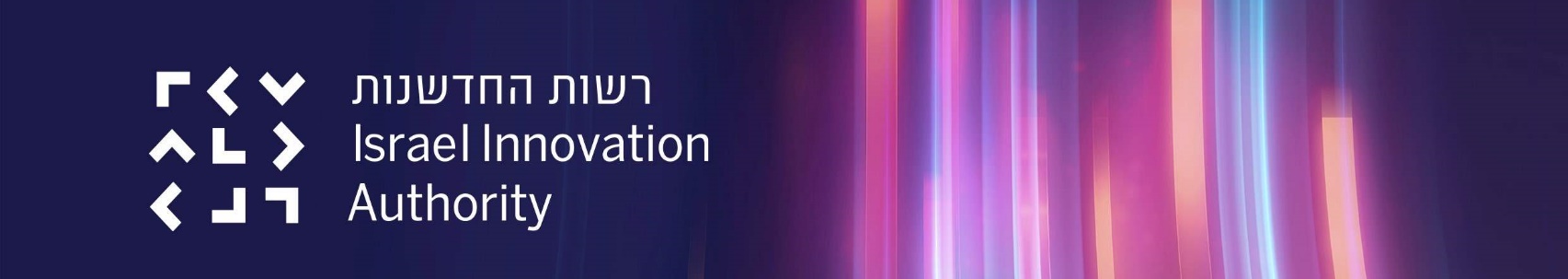 בקשת תמיכה במסלולי חדשנות בתוכנית הרצה ("פיילוט")2019/08הנחיות להגשת הבקשהיש להשתמש בגרסה העדכנית של מסמך הבקשה.יש להשתמש בגרסת מיקרוסופט אופיס 2010 ומעלה ובמחשב מבוסס Windows 7 ומעלה.אין לחרוג בבקשה המוגשת מ- 30 עמודים.כל השדות במסמך הבקשה הינם חובה. היכן שלא רלוונטי יש לציין "לא רלוונטי".הערותהמונח "תוצר" משמש לציין מוצר, שירות או תהליךתוכנית הרצה ("פיילוט"), עיקרה בביצוע פיילוט באתר חיצוני לתאגיד, בד"כ של לקוח (פוטנציאלי) ו/או גוף ממשלתי/ציבורי, בישראל או מחוצה לה אשר יכול, אך לא חייב, לשמש כקבלן משנה בתוכניתיש לצרף לקובצי הבקשה גם הסכם או MOU עם אתר הפיילוטההתייחסות בבקשה לתוצרים תהא לתוצרים נשואי תוכנית ההרצה, בין אם מפותחים במסגרת התוכנית ובין אם פותחו לפני תחילתההמסמך נכתב בלשון זכר מטעמי נוחות בלבד, אך מיועד לנשים וגברים כאחד.[ניתן להסיר את הרקע הצהוב (ההדגשה) שמציין את האזורים במסמך שהם ברי עריכה (בכל פתיחה של המסמך)]עברית: לחץ על לשונית "סקירה" ← "הגן/הגבל עריכה" ← הסר את הסימון "סמן את האזורים שבאפשרותי לערוך"English: Press "Review" → "Protect/Restrict Editing" → Uncheck "Highlight the regions I can edit"2.10IIA_SupReq_Track02_2.10.26.docxשם התאגידCompany Nameמסלול הבקשהפירוט המסגרותבהןנתמך התאגידנושא התוכניתתיאור התוכניתמספר שנות התוכניתשנת התיק הנוכחימועד התחלהמועד סיוםתקציב מנוצל מצטבר בתיקים קודמים בתוכניתתקציב מבוקשבתיק הנוכחיתקציב חזוי לתיקי המשך בתוכניתסה"כ תקציב התוכנית#תפקידשם מלאטלפוןEmail1234רשמו את מספרי התיקים שיש לשייך לתוכנית"תיקים המשויכים לתוכנית": כל תיק אשר בטכנולוגיה ו/או במוצרים ו/או בתוצרים שפותחו במסגרתו ו/או בחלק מהם, נעשה שימוש במו"פ של התיק הנוכחי ו/או שהם משולבים בטכנולוגיות ו/או במוצרים ו/או בתוצרים נשואי התיק הנוכחי, וכן במידה והתיק הנוכחי הנו תיק המשך – גם כל התיקים הקודמים שבתוכניתעל התאגיד להציג באופן תמציתי נושאים נבחרים מתוך התוכנית, בעלי חשיבות רבה עבור חברי הוועדה כגון:[1] הצורך בפיילוט ויעדיו, התוצרים, הטכנולוגיה, עיקרי תכולת הפיילוט, החדשנות הטכנולוגית/הפונקציונאלית, האתגרים שבפיילוט, התועלת לתוצרים, תרומת האתר והפערים מול הנדרש[2] השוק הרלוונטי, ההזדמנות העסקית, ההיערכות השיווקית, המודל העסקי, תחזית המכירות, מתחרים, התועלת העסקית והגידול הצפוי במכירות  כתוצאה מהפיילוט, ההשפעה על צמיחת התאגיד וההשפעה בתחומים המפורטים בקול הקוראהחדשנות הטכנולוגית בסיכום זה תתייחס לתוצרים כמצבם בתחילת התוכנית (מבט "אחורה") ואילו החדשנות הפונקציונאלית תתייחס לתוצרים כמצבם בסיומה (מבט "קדימה")הערה: עד 20 שורותהזן טקסט כאן...[1] תאר ופרט  לגבי כל אחד מתוצרי התוכנית הרב שנתית את הבעיה/הצורך שהתוכנית באה לתת לו מענהתאר ופרט לגבי כל אחד מתוצרי התוכנית הרב שנתית את הנושאים הבאים:[1] התוצר (כולל תיאור פונקציונאלי) והאופן בו הוא עונה לצורך[2] מרכיבי התוצר רכיביו ועקרונות הפעולה[3] תרחישי השימוש בתוצר (use case),  לרבות שילובו בעתיד במוצרי התאגיד[1] ככל שקיימות, תאר ופרט את תקנות איכות הסביבה הנוגעות לתוצרי התוכנית הרב שנתית, בארץ ו/או במדינות היעד אליהן ישווקו, אחרת ציין: "לא רלוונטי"[2] ככל שרלוונטי, תאר ופרט את הצעדים הננקטים כדי שתוצרי התוכנית הרב שנתית יעמדו בתקני איכות הסביבה הנוגעים להםתאר ופרט את הנושאים הבאים:[1] הרקע והניסיון הרלוונטי של כל אחד מאנשי המפתח והצוות [2] יכולת צוות התאגיד לממש את התוכנית הרב שנתית[3] ככל שרלוונטי, תאר ופרט את פערי הצוות לביצוע התוכנית הרב שנתית וכיצד בכוונת התאגיד לגשר עליהםשים לב! במילוי סעיף ‎זה יש להתייחס ולפרט לגבי כל אחד מתוצרי התוכנית הרב שנתיתתאר ופרט לגבי כל אחד מהתוצרים:[1] האם נבדק כי המחקר והפיתוח והתוצרים אינם מפרים זכויות קניין רוחני (לרבות פטנטים) של אחרים? באיזה אופן?[1] פרט את הפטנטים שהוגשו לרישום או יוגשו לרישום במסגרת התוכנית הרב שנתית על פי הידוע במועד הגשת הבקשה#הפטנטרלוונטיות הפטנט לתוכניתמועד וסטאטוס הרישום2האם כל זכויות הקניין, לרבות הקניין הרוחני, בטכנולוגיות ובתוצרי התוכנית, הנם בבעלות הבלעדית של התאגיד מגיש הבקשה? אם לא, פרט את הבעלויותהתייחס לזכויות הקניין בתוצרי המו"פ של קבלני המשנה או כל גורם אחר המועסקים במסגרת התוכניתככל שרלוונטי, פרט את רכיבי הקוד שיפותחו ויוחזרו לשימוש הקהילה כקוד הפתוח (Open Source): (1) בתוכנית הרב שנתית, ו- (2) בתיק הנוכחי, אחרת ציין : "לא רלוונטי"הנחייה: יש למלא את הטבלה בנספח האתרים שבסוף מסמך הבקשה עבור כל אחד מהאתרים המשתתפיםשם האתרוקישור לאתר האינטרנט שלוסיווג האתרארץ מושבשנת יסודמס' עובדיםמס' עובדי מו"פהיקף מכירות שנתי ($M)היקף השקעת האתרבפיילוט ($)23תאר ופרט את הנושאים הבאים (היכן שרלוונטי) לגבי כל אחד מתוצרי התוכנית ומאתרי הפיילוט:[1] הצורך והיעדים בביצוע הפיילוט[2] חלוקת התפקידים והאחריות בין התאגיד והאתר[3]תיאור תכולת הפיילוט   [4] מצב התוצר בתחילת התוכנית ובשלותו לביצוע הפיילוט[5] תשתיות, מתקנים אמצעים מיוחדים, מוצרים ושירותים הנדרשים לביצוע הפיילוט [6] איכות האתר והתאמתו ליעדים, יכולותיו, אמצעים שיעמיד, תרומתו, פערים לעומת הנדרש והסינרגיה בין הצדדים[7] אתגרי הפיילוט[8] התועלת לבשלות התוצר, להוכחת היתכנות פעולתו בסביבה תפעולית ולהסרת אי וודאויותתאר ופרט את הנושאים הבאים (היכן שרלוונטי) לגבי כל אחד מתוצרי התוכנית ומאתרי הפיילוט:[1] צרכי השוק שהפיילוט בא להשלים[2] התועלת למידת קירובו של התוצר לשוק, למסחורו ולחדירתו לשוק[3] התרומה לתאגיד והאימפקט על צמיחתו[4] האימפקט בתחומים המפורטים בקול הקורא[5] ככל שרלוונטי, תרומת התאגיד לאתר[6] ככל שרלוונטי, תפקידי האתר בתחום הייצור, השיווק והמכירה של תוצרי התוכניתתאר ופרט את הנושאים הבאים לגבי כל אחד מאתרי הפיילוט (היכן שרלוונטי):[1] הסדר הבעלות ב-IP של תוצרי התוכנית ומתן רישיונות שימוש הדדיים[2] הסדר ההכנסות בין הצדדים, לרבות הסדרי תמלוגים[3] הסטאטוס החוזי בין הצדדים. יש לתאר אם ואילו מסמכים נחתמו בין הצדדים עד למועד הגשת הבקשה ולצרפם לבקשה: הסכם מלא, מזכר הבנות, תוכנית פעולה, הסכם לגבי הקנין הרוחני וכיוצא בזההנחייה: על מגיש הבקשה למלא סעיף זה בהתייחס לאחד משני המצבים הבאים: תיק חדש או תיק המשךתיק חדש הינו בקשה לשנה ראשונה במסגרת תוכנית שנתית או רב שנתיתתיק המשך הינו בקשת תמיכה לשנה נוספת בתוכנית רב שנתית שאושרהתאר ופרט את סטטוס המו"פ וההישגים בהתייחסות לנושאים הבאים:[1] הטכנולוגיות והתוצרים הרלוונטיים לתוכנית, הקיימים בתאגיד ואצל האתרים[2] הממצאים הרלוונטיים לתוכנית שהושגו עד לתחילתה[3] ההיתכנות של הטכנולוגיות שבבסיס התוצרים המפותחים בתוכניתשם המשימה% ביצועפירוט והסבר לשינויים ולחריגות בביצוע ביחס לתכנון23456789101112131415תקציבמאושר (₪)תקציבמנוצל מוערך (₪)הסבר החריגותתיאור אבני דרךמועדמתוכנןמועדביצוע בפועלפירוט והסבר23תאר ופרט את הנושאים הבאים:[1] הישגי המחקר והפיתוח והשגי הפיילוט בתיק הקודם, לרבות תוצאות של ניסויים שבוצעו[2] ככל שרלוונטי, שינויים שחלו בהגדרת ו/או במפרט התוצרים במהלך ביצוע התיק הקודם ושינויים שחלו בתוכנית ביצוע הפיילוט [3] תוכנית הייצור והשיווק - הביצוע, השינויים והחריגות ביחס לתכנון בתיק הקודם[4] באם אושרה הארכת תקופה, משכה והסיבות להארכהתאר ופרט את הנושאים הבאים לגבי כל אחד מהאתרים: [1] אתרים שנוספו לתוכנית או פסקו מלהשתתף בה[2] שינויים שחלו במסגרת הפיילוט באתר ו/או בסוג או במהות התמיכה ו/או באמצעים שמעמיד האתר[3] שינויים בהיקף התמיכה שמעמיד האתר[4] שינויים בסטאטוס החוזי בין הצדדים[5] שינוים בתפקידי האתר בתחום הייצור, השיווק והמכירה של תוצרי התוכניתלגבי כל אחד מהתוצרים יש להתייחס לנושאים הבאים:[1] פרוט הטכנולוגיות שיפותחו במסגרת בקשה זו[2] ככל שרלוונטי – יש לצרף גם את עיקרי מפרט הביצועים של התוצר, כולל נתונים כמותיים וסכמת בלוקים (חומרה/ תוכנה)[3] פרוט הסוגיות הקשורות להתכנות הטכנולוגית של התוצרים[4] התייחסות למורכבות הטכנולוגית ולעומק הטכנולוגיתאר ופרט את הנושאים הבאים:[1] הייחודיות והחדשנות הטכנולוגית ו/או הפונקציונאלית (בנפרד) ביחס לקיים בתאגיד ובעולם במועד תחילת התיק הנוכחי[2] החדשנות הטכנולוגית ו/או הפונקציונאלית (בנפרד) שתתווסף במהלך ביצוע התיק הנוכחי[3] החדשנות הטכנולוגית ו/או הפונקציונאלית (בנפרד) שתתווסף במסגרת התוכנית הרב שנתיתתאר ופרט את הנושאים הבאים:[1] חסמי הכניסה הטכנולוגיים אשר יקשו על מתחרים פוטנציאלים להתחרות עם תוצר דומהתאר ופרט את הנושאים הבאים:[1] האתגרים/המורכבות שמציבה התוכנית הרב שנתית בכללותה והתיק הנוכחי בפרט לצד דרכי הפתרון בדגש על האתגרים בביצוע הפיילוטככל שרלוונטי יש להתייחס לשימוש ברכיבי צד ג' ו/או רכיבי קוד פתוח על פי הפירוט להלן - אחרת ציין :"לא רלוונטי"רכיבי הידע, לרבות פטנטים, רישיונות שימוש ו/או מוצרים של צד שלישי, עליהם מתבססת תוכנית המו"פ הרב שנתית ו/או משולבים בתוצרי התוכניתלגבי כל רכיב כזה פרט את: [א] מהותו; [ב] הבעלים שלו; [ג] סוג ההרשאה שקבל התאגיד לשימוש בידע או בתוצר (כגון: בעלות, בעלות משותפת, רישיון בלעדי/ שאינו בלעדי, רישיון תמידי/ לתקופה קצובה / ניתן לביטול (תנאי הביטול) וכד') רכיבי הקוד הפתוח (Open Source) עליהם מתבססת תוכנית המו"פ הרב שנתית ו/או משולבים בתוצרי התוכניתשים לב! במילוי סעיף ‎זה יש להתייחס ולפרט לגבי כל אחד מתוצרי התוכנית הרב שנתיתתאר ופרט את הנושאים הבאים:[1] היכולות הטכנולוגיות והיכולות הנוגעות לביצוע הפיילוט ועמידה ביעדיו של התאגיד, לרבות ידע קיים בתאגיד וביצועי העבר[2] תשתיות הפיתוח הקיימות בתאגיד (לרבות מעבדות, מתקני/אמצעי ייצור, ציוד ייעודי וכד') והתשתיות הקיימות בנוגע לביצוע הפיילוט[3] ככל שרלוונטי, השינויים שחלו בנושאים הנ"ל ביחס לתקופות התיקים הקודמים של התוכנית הרב שנתיתככל שרלוונטי, תאר ופרט את הנושאים הבאים:[1] הפערים בין היכולות שתוארו לעיל לבין היכולות הנדרשות למו"פ ולביצוע הפיילוט שבתוכנית הרב שנתית, אחרת ציין : "לא רלוונטי"[2] כיצד בכוונת התאגיד לגשר על פערים אלו (כגון: ע"י קבלני משנה, רכישת ידע, שת"פ, וכד'), אחרת ציין: "לא רלוונטי"[1] פרט את שמות המשימות ותתי המשימות המתוקצבות בבקשה זו לשם ביצוע תוכנית המו"פ-  R&D Plan ולשם ביצוע הפיילוט (בנפרד לגבי כל תוצר ולגבי כל אתר) ואת משאבי כוח האדם והתקציב הכולל הנדרשים לביצועןבנוגע למשימת מו"פ, משימה הנה פעילות הפיתוח (על כל שלביה) של רכיב או מרכיב או אבן בנין או פונקציה של התוצר  ו/או הטכנולוגיה נשואי בקשה זו, או בלוק בסכמת הבלוקים של התוצר.לדוגמא: מודול תוכנה המממש פונקציה מסוימת של התוצר, מרכיב חומרתי או מכני או כימי פיסיקאלי או ביולוגי בתוצר.בנוגע למשימת פיילוט, משימה הנה ביצוע פעילות מוגדרת באתר הפיילוט (על כל שלביה)  כיצד להגדיר שם משימה:שם המשימה אמור לענות על השאלה: "מה מפתחים?" או "מה מבצעים?" באתר הפיילוט. (אין להתייחס לשלבי הפיתוח כגון: אפיון, תכנון, יישום, קידוד, ביצוע בדיקות, אינטגרציה וכו'.)"שנות אדם": יש להתייחס לכוח אדם בתאגיד בלבד (כפי שמופיע בחוצץ כוח אדם בגיליון התקציב)"תקציב כולל": מתייחס לסך כל רכיבי תקציב המשימה בתקופת התיק ולא רק לרכיב כוח האדםבלשונית "תקציב בחתך משימות שבגיליון התקציב" יש לפרט את רכיבי התקציב ביחס לכל משימהניתן להרחיב את שורות הטבלה או להוסיף שורות בהתאם לצורך  (יש למחוק שורות ריקות)שמות המשימות בבקשה זומועד התחלהmm/yyמועד סיוםmm/yyשנותאדםתקציב כולל(אלפי ₪)23456789101112131415סה"כ (צריך להיות זהה לתקציב המבוקש בגיליון התקציב)סעיף זה הוא לב הבקשהיש לקרוא בעיון ולפרט כל משימה בהתאם להנחיות הבאות !!!לגבי כל אחת מהמשימות שבטבלה לעיל יש לתאר, לפרט ולהתייחס בהרחבה לנושאים הבאים:[1] פירוט תכולת המו"פ במשימת מו"פ ותוצריה באופן שניתן יהיה להבין מה מפתחים, איך מפתחים, או פירוט תכולת הפעילות במשימת פיילוט ותוצריה, באופן שניתן יהיה להבין: מה מבצעים ומהן הפעילויות באתר הפיילוט[2] פירוט קבלני המשנה המשתתפים בביצועה המשימה, תפקידם ותוצריהם[3] פירוט שלב המו"פ של משימת מו"פ בתיק הנוכחי, כגון: אפיון, תכנון, מימוש, קידוד, בדיקות, אינטגרציה.., או פירוט שלב ביצוע המשימה במשימת פיילוט בתיק הנוכחי, כגון: אפיון, תכנון, מימוש, הקמה, אינטגרציה, ניסוי, בדיקות...  [4] האתגר והחדשנות שבמשימה ביחס לקיים בתאגיד בתחילת תקופת התיק הנוכחי ותרומתה להשגת יעדי התוכנית[5] היתרון התחרותי שהמשימה מקנה (ככל שרלוונטי)[6] הצדקה לרכיבי התקציב הנדרשים לביצוע המשימה (יש להתייחס לכל רכיבי התקציב)הערות:משימות הכוללות מעל 2 שנות אדם, יש לפרק לתת משימות, ולהתייחס לכל תת משימה כנדרש לעיליש לפרט חדשנות רק במשימות בהן קיימת חדשנות (לא כל משימה חייבת שתהיה חדשנית)יש להתייחס בנפרד לחדשנות טכנולוגית (טכנולוגיה חדשה בעולם) ולחדשנות פונקציונאלית (פונקציה חדשה בעולם)מומלץ לאפיין את תוצרי המשימה במונחים מדידים ככל שניתן (כגון: רמת דיוק, ביצועים...)ניתן להרחיב את שורות הטבלה או להוסיף שורות בהתאם לצורך#נושאי פיתוח פעילות/משימה/תוצרים23456789101112131415תאר ופרט את קבלני המשנה (קב"מ), לרבות האתרים, המתוקצבים בתיק הנוכחי הפועלים מחוץ לישראל או שאינם תושבי ישראל, את מהות פעילותם בתיק ואת הסיבות להעסקתם במקום העסקת עובדים ו/או קבלני משנה ישראליםשם קב"מ חו"לארץ מושבתיאור מהות הפעילות והסיבות להעסקת קב"מ חו"ל23תאר ופרט מספר אבני דרך מדידות ו/או הניתנות לבחינה בתקופה המצוינתאבן דרך "ביצועית": אבן דרך הקשורה לביצוע הפיילוטתיאור אבני דרך ואופן בדיקת העמידה בהםמועד מתוכנן23תיאור אבני דרך ואופן בדיקת העמידה בהםמועד מתוכנן23תיאור אבני דרך ואופן בדיקת העמידה בהםמועד מתוכנן23בתוכנית במסלול "חברת הסדר" – מו"פ גנרי, יש להתייחס למוצרים בהם ישולבו בעתיד תוצרי התוכנית הרב שנתיתתאר ופרט לגבי כל אחד מתוצרי התוכנית הרב שנתית את הנושאים הבאים:[1] שוקי היעד הרלוונטיים[2] היקף השוק השנתי העולמי הפוטנציאלי, קצב הגידול, המגמות וההתפתחויות בשוק[3] השוק הראשוני. יש להסביר מדוע נבחר דווקא שוק זה[4]  מיקומו של התוצר בשרשרת הערך בשוקציין את המקורות עליהם מתבסס המענהתאר ופרט לגבי כל אחד מתוצרי התוכנית הרב שנתית את:[1] היקף השוק השנתי העולמי הרלוונטי (ביחידות ובדולרים)[2] היקף השוק השנתי העולמי הפוטנציאלי[3] קצב גידול השוק הרלוונטי[4] נתח השוק החזוי[5] אורך חיי התוצר בשוקציין את המקורות עליהם מתבסס המענהתאר ופרט לגבי כל אחד מתוצרי התוכנית הרב שנתית את הנושאים הבאים:[1] סוגי הלקוחות (ישירים וסופיים) ומאפייניהם[2] פלח השוק/ סוג הלקוחות הראשון אליו מיועד התוצר, והפלח הבא אחריו (ככל שרלוונטי)אם כלפי לקוחות שונים נדרשים הצעות, תהליכי הפצה או מחירים שונים - הדבר מצביע על קיומם מספר פלחי שוק /סוגי לקוחות שוניםלקוחות ישירים: הגופים המשלמים לתאגיד בעבור תוצרי התוכנית,  כגון: מפיצים, יצרנים, מפתחים, לקוחות סופיים...לקוחות סופיים: הלקוחות האחרונים בשרשרת השוק,  כגון: הצרכנים, משתמשי הקצה...ככל שנוצר קשר עם לקוחות פוטנציאלים, תאר ופרט את הנושאים הבאים:[1] תכולת ההצגה ללקוחות (MVP), כגון: פיטץ', מצגת, סרטון, דמו, תוצר ראשוני...[2] השינויים שבוצעו, ככל שבוצעו, בעקבות תגובת הלקוחות (Pivot)[3] הפגישות עם לקוחות פוטנציאלים לאימות הצורך והפתרון[4] מידת הרצון של הלקוחות להשתמש ולרכוש איזה ממוצרי התוכנית ואופן הסקת מסקנה זוסעיף זה בא לבחון עד כמה התוצר חשוב ללקוחות ועד כמה התאגיד בדק ומכיר את השוקמונחים:הכרת השוק (customer discovery): לימוד השוק באמצעים עקיפים כמו: מחקרי שוק, אתרי אינטרנט רלוונטיים...אימות השוק (customer validation): בדיקה ישירה עם לקוחות פוטנציאלים לוודא שהתוצר עונה לדרישותיהם[1] האם התוצר  שייך לקטגוריית תוצרים קיימת או יוצר קטגוריה חדשה? הסבר![2] הגישות הקיימות למתן מענה לצורך לעומת הגישה שבבקשה[3] הפתרונות, המוצרים והטכנולוגיות האלטרנטיביים הקיימים בשוק במועד תחילת התיק הנוכחי שנותנים מענה לצורך זהה או דומה ואת יתרונותיהם ומגבלותיהם, תוך ציון המקורות עליהם מתבסס המענה[4] היתרונות התחרותיים של התוצר על פני האלטרנטיבות הקיימות בשוק במועד תחילת התיק הנוכחימונחים:קטגוריית התוצר: אוסף התוצרים שלהם פונקציונאליות דומה שפונה לאותו סוג לקוחות (לדוגמה מנוע חיפוש, מערכת שמע, ...)מתחרים ישירים:  מתחרים שפונים לאותם לקוחות עם מוצר מאותה קטגוריה בהקשר לאותה בעיה/צורךמתחרים עקיפים: מתחרים שפונים לאותם לקוחות עם מוצר מקטגוריה אחרת בהקשר לאותה בעיה/צורךציין את המקורות עליהם מתבסס המענהתאר ופרט את הנושאים הבאים:[1] נתוני התוצרים המתחרים (יש להתייחס לפחות לשלושה מתחרים (ישירים ו/או עקיפים))[2] יכולות, יתרונות וחסרונות התוצרים המתחרים ביחס לתוצרי התוכנית הרב שנתיתשם היצרןוקישור לאתרשם התוצרהמתחרהפירוט והסבר: יכולות, יתרונות וחסרונותמאפיינים, מחיר ($), נתח שוק (%) וכל מידע רלוונטי אחר23תאר ופרט את:[1] ההשפעה העיקרית (impact) של תוצרי התוכנית הרב שנתית על השוקתאר ופרט את הנושאים הבאים:[1] חסמי השיווק לתוצרי התוכנית הרב שנתית (כגון: צורך ברישוי, עמידה בתקינה, דרישות רגולטוריות במדינות שונות, מגבלות חוקיות וכד')[2] כיצד בכוונת התאגיד להתמודד עם החסמים שצוינותאר ופרט את הנושאים הבאים:[1] תוכנית הפעולה השיווקית - go to market[2] ערוצי השיווק[3] ככל שרלוונטי, הסכמי שיווק קיימים, הזמנות, הסכמה לפיילוט...[4] משאבי השיווק בתאגיד, לרבות תקציב השיווק המתוכנן (לפי שנים) ומטרותיו[5] בעלי התפקידים שיעסקו בשיווק התוצרים[6] שיתופי פעולה מהותיים קיימים או בהתהוות (למשל, מעבדות מחקר, ספקים, ייצרני ציוד, מפיצים, וכו') ביחס לכל אחד מתוצרי התוכנית תאר ופרט את מודל ההכנסות (על מה הלקוחות ישלמו?)#התוצרהמחירללקוח הישירהמחירללקוח הסופיעלות היצור*23תאר ופרט את הנושאים הבאים:[1] עלויות הייצור הכוללות (כולל עלויות נלוות)  ומחירי המכירה החזויים[2] השיקולים וההצדקה לתמחור ודרך חישובם[3] האם וכיצד בוצע אימות התמחור המוצע מול לקוחות?תאר ופרט את הנושאים הבאים:[1] בטבלה – את תחזית המכירות של תוצרי התוכנית[2] בהמשך לטבלה – את ההנחות על פיהן מבוססת התחזית ואת הגידול הצפוי במכירות בגין הפיילוטיש לעדכן בטבלה את ציוני השנה באופן הבא: [y] מציין את השנה הנוכחית בגינה מוגשת הבקשה,[y+1]  מציין את השנה הבאה וכן הלאההתוצרשוק היעד[y][y+1][y+2][y+3][y+4]סה"כ23סה"כ[1] תאר ופרט כיצד בכוונת התאגיד לממן את חלקו בתקציב התיק הנוכחי והתוכנית הרב שנתית[1] תאר ופרט את התרומה הישירה והעקיפה של התוכנית הרב שנתית למדינת ישראללדוגמה: תרומה לתעסוקה בישראל בכלל ובפריפריה בפרט, שילוב אוכלוסיות מגוונות, תרומה ליצוא, תחליף יבוא, שימושים נוספים בטכנולוגיה ובתוצר בתעשיות במשק הישראליככל שרלוונטי, תאר ופרט את:[1] הטכנולוגיות והמוצרים, לרבות מוצרים שימכרו כשרות, עבורם ישולמו התמלוגים לרשות החדשנות בגין התוכנית הרב שנתיתטבלת הטכנולוגיות והתוצרים23שים לב!הפרק מתייחס לייצור הסדרתי של התוצרים שבתוכנית הרב שנתית (ולא לייצור אבות טיפוס עבור המו"פ)ביחס לתוצרי התוכנית הרב שנתית שאין בצדם ייצור (כגון: תוכנה,IPCore, רישיונות, וכד') יש לציין: "אין ייצור"תאר ופרט לגבי כל אחד מתוצרי התוכנית הרב שנתית את הנושאים הבאים:[1] תוכנית הייצור[2] החסמים הפוטנציאלים לייצור[3] תחזית הייצור (במונחים כמותיים) על פני 5 שנים[4] האמצעים הפיזיים, התשתיות והמשאבים הפיננסיים הנדרשים לביצוע תוכנית הייצור[5] היצרנים, מקומות הייצור והשיקולים שבבחירתםתאר ופרט את הנושאים הבאים:[1] ההיערכות לייצור שנעשתה והמשאבים שהוקצו עד לתחילת תקופת התיק הנוכחי[2] היקפי הייצור שבוצעו (ביחידות) עד לתחילת תקופת התיק הנוכחילתשומת לבכם: הצהרה זו נבחנת על ידי ועדת המחקר בבואה לקבל החלטה בנוגע לאישור הבקשה  העברת ייצור נוסף לחו"ל בחריגה מהאמור בהצהרה זו מצריכה קבלת אישור מראש מועדת המחקר ועלולה לחייב את התאגיד בתשלום תקרת החזר מוגדלתהנחיות למילוי הטבלאות בסעיף זה (‏15.3):יש למלא את שתי הטבלאות בתת הסעיפים ‏‏15.3.1 ו- ‏‏15.3.2ככל שיתבצע ייצור בחו"ל, החלף את הכותרת בטבלה: "ציין את שם המדינה", בשם המדינה בה יתבצע הייצוראם לגבי כל תוצרי התוכנית הרב שנתית ותוצריה אין ייצור (כגון: תוכנה, IPCore, רישיונות וכד'), יש לציין: "אין ייצור"כל שורה מתייחסת למוצר מסוים, ניתן להוסיף או להסיר שורות ככל שנדרש בהתאם למספר המוצריםהנחיות למילוי הטבלה בסעיף זה (‏15.3.1)"מהות הייצור" מתאר את המרכיב במוצר שייוצר במדינה המסוימת. לדוגמה: מארז, מעגל אלקטרוני, מנוע, צ'יפ, תרופה"היקף %" מתייחס להיקף הייצור באחוזים. האחוז יחושב על פי עלויות היצור של הרכיבים  במדינה ביחס לסך עלויות היצור של המוצר כולו"היקף הייצור הכולל (%)" מתייחס להיקף הייצור הכולל באחוזים של כלל המוצרים בכל אחת מהמדינות, האחוז יחושב על פי סך תשומות היצור של כלל המוצרים במדינה ביחס לסך תשומות היצור של כלל המוצרים בכלל המדינות. מספר זה אינו סיכום של השדות "היקף %"מדינת הייצור←ישראלציין את שם המדינהציין את שם המדינהציין את שם המדינהשם המוצרמהות הייצורהיקף%מהות הייצורהיקף%מהות הייצורהיקף%מהות הייצורהיקף%23היקף היצור הכולל במדינה (%)ביחס ליצור כלל המוצריםהנחיות למילוי הטבלה בסעיף זה (‏15.3.2)"הערך המוסף %" לגבי מוצר מסוים: סכום תשומות הייצור שהוצאו בישראל , בניכוי עלויות שיובאו לישראל לצורך הייצור  (לרבות חומרים ורכיבים מיובאים, מרכיבי המוצר שיוצרו בחו"ל וכו'), ביחס למחיר המוצר בשער המפעל."הערך המוסף הכולל (%)": שיעור הערך המוסף הכולל בישראל של כלל מוצרי התוכנית. האחוז יחושב על פי סך תשומות הייצור שהוצאו בישראל לכל מוצרי התוכנית, בניכוי סך העלויות שיובאו לישראל, ביחס לסך מחירי כל המוצרים בשער המפעל. מספר זה אינו סיכום של "הערך המוסף %"שם המוצרמהות הייצורהערך המוסף ב-%23הערך המוסף הכולל במדינה (%) ביחס  לכלל המוצריםתאר ופרט את הנושאים הבאים:[1] בנוגע למרכיב היצור בישראל (ככל שרלוונטי) - את ההסדרים שנעשו להבטחת הייצור בישראל[2] בנוגע למרכיב היצור מחוץ לישראל (ככל שרלוונטי) - את הסיבות לייצור (המלא או החלקי) מחוץ לישראלציין באםכן / לאפרוטהבקשה תתבצע על פי הזמנה של אחר, תמורת תשלום מלא או חלקי הניתן כנגד מתן זכויות בעלות, חלקית או מלאה, בידע או במוצר?הבקשה או חלק ממנה ממומנת בידי אחר, שלא במסגרת הזמנה לפי הסעיף הקודם?עומד להתקבל ו/או התקבל סיוע אחר או נוסף ממקור ממשלתי לשם ביצוע הבקשה?האם הבקשה או חלק ממנה ממומנת על ידי מי מהאתרים המשתתפים בתוכנית?האם התאגיד מממן את ההוצאות או כל חלק מהן, של מי מהאתרים שאינם מתוקצבים בתוכנית?יש להתייחס לנקודה הבאה:[1]  אם התאגיד נעזר  ביועץ חיצוני בכתיבת בקשה זו יש לפרט:שם היועץחברת הייעוץהסיבה לשימוש בייעוץ23הריני מצהיר בזה כי המידע המופיע בבקשה זו הינו למיטב ידיעתי המידע הנכון, המעודכן ביותר והמלא המצוי בידי התאגיד ובידיעתי האישית וכי אני מתחייב להודיע לרשות החדשנות על כל מידע חדש שיהיה קיים בידי התאגיד ובידיעתי האישית ואשר יהיו בו כדי להשפיע על המוצר המפותח ויכולת התאגיד מכל היבט שהוא. למיטב ידיעתי, ונכון עד תאריך הגשת הבקשה, אין התאגיד נתבע ע"י צד שלישי בנושאי קניין רוחני, סכסוך עסקי או כל תביעה שהיא ואין בדוחותיה הכספיים בשנתיים האחרונות כל הערה משמעותית של רואי החשבון של התאגיד ביחס למצבה הכספי.במידה והאמור אינו נכון - יש לפרטתפקיד החותםשם החותםתאריךמס ת.ז.מנכ"ל (הכרחי)מנהל הפיתוח (הכרחי)תאר את פרטי האתרים המשתתפים בתוכנית יש לשכפל את הטבלה עבור כל אחד מהאתריםשם האתר (1)תפקיד בתוכניתסיווג ותחומי עיסוקטכנולוגיות ומוצרים (ככל שרלוונטי)שווקיםסוג התמיכה שהאתר מעמידשם האתר (2)תפקיד בתוכניתסיווג ותחומי עיסוקטכנולוגיות ומוצרים (ככל שרלוונטי)שווקיםסוג התמיכה שהאתר מעמיד